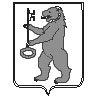 БАЛАХТОНСКИЙ СЕЛЬСКИЙ СОВЕТ ДЕПУТАТОВКОЗУЛЬСКОГО РАЙОНАКРАСНОЯРСКОГО КРАЯ РЕШЕНИЕ	03.02.2017                                  с. Балахтон                                         № 16-71р	О внесении изменений в решение сельского Совета депутатов от 27.11.2016 № 13-59р «Об утверждении Порядка размещения на официальном сайте муниципального образования Балахтонский сельсовет сведений о доходах, об имуществе и обязательствах имущественного характера, представленных лицами, замещающими муниципальные должности, и муниципальными служащими» В соответствии с заключением по результатам юридической экспертизы управления Губернатора Красноярского края по организации взаимодействия с органами местного самоуправления на решение сельского Совета депутатов от 27.11.2016 № 13-59р «Об утверждении Порядка размещения на официальном сайте муниципального образования Балахтонский сельсовет сведений о доходах, об имуществе и обязательствах имущественного характера, представленных лицами, замещающими муниципальные должности, и муниципальными служащими», руководствуясь статьями 11, 20, 52 Устава муниципального образования Балахтонский сельсовет, Балахтонский сельский Совет депутатов РЕШИЛ: 1. Внести следующие изменения в приложение к решению сельского Совета депутатов от 27.11.2016 № 13-59р «Об утверждении Порядка размещения на официальном сайте муниципального образования Балахтонский сельсовет сведений о доходах, об имуществе и обязательствах имущественного характера, представленных лицами, замещающими муниципальные должности, и муниципальными служащими»:В пункте 1 Порядка: - после слов «исполнение обязанностей» дополнить словами «органа местного самоуправления, в котором учреждена соответствующая муниципальная должность» и далее по тексту. 2. Контроль за исполнением настоящего Решения возложить на главу сельсовета В.А. Мецгера.3. Настоящее Решение вступает в силу со дня, следующего за днем его официального опубликования в местном периодическом издании «Балахтонские вести».Председатель Совета                                                                      Е.А. ГардтГлава сельсовета                                                                              В.А. Мецгер                                                                                        ПРИЛОЖЕНИЕ                                                                                            к решению сельского Совета депутатов                                                                                        от 25.10. 2016 № 13-59рПОРЯДОКразмещения на официальном сайте муниципального образования Балахтонский сельсовет сведений о доходах, об имуществе и обязательствах имущественного характера, представленных лицами, замещающими муниципальные должности, и муниципальными служащими 1. Настоящим Порядком регулируется исполнение обязанностей органа местного самоуправления, в котором учреждена соответствующая муниципальная должность, представителем нанимателя (работодателя) по размещению на официальном сайте муниципального образования Балахтонский сельсовет сведений о доходах, об имуществе и обязательствах имущественного характера лиц, замещающих муниципальные должности, и муниципальных служащих, замещающих должности муниципальной службы высшей, главной, ведущей, старшей группы,  отнесенных Законом Красноярского края от 07.07.2009 № 8-3542 «О представлении гражданами, претендующими на замещение должностей муниципальной службы, замещающими должности муниципальной службы и муниципальные должности, сведений о доходах, об имуществе и обязательствах имущественного характера,  а также о представлении лицами, замещающими должности муниципальной службы и муниципальные должности, сведений о расходах» к категории лиц, сведения о доходах, об имуществе и обязательствах имущественного характера которых подлежат размещению на официальных сайтах органов местного самоуправления, а также сведений о доходах, об имуществе и обязательствах имущественного характера их супруг (супругов) и несовершеннолетних детей.2. На официальном сайте муниципального образования Балахтонский сельсовет размещаются следующие сведения о доходах, об имуществе и обязательствах имущественного характера: 2.1. перечень объектов недвижимого имущества, принадлежащих лицам, указанным в пункте 1 настоящего Порядка, на праве собственности или находящихся в их пользовании, с указанием вида, площади и страны расположения каждого из них;2.2. перечень транспортных средств, с указанием вида и марки, принадлежащих на праве собственности лицам, указанным в пункте 1 настоящего Порядка;2.3. декларированный годовой доход лиц, указанных в пункте 1 настоящего Порядка.3. В размещаемых на официальных сайтах сведениях о доходах, об имуществе и обязательствах имущественного характера запрещается указывать:3.1. иные сведения о доходах, об имуществе, принадлежащем на праве собственности названным в пункте 1 настоящего Порядка лицам, и об их обязательствах имущественного характера, кроме сведений, указанных в пункте 2 настоящего Порядка;3.2. персональные данные супруги (супруга), детей и иных членов семьи лиц, указанных в пункте 1 настоящего Порядка;3.3. данные, позволяющие определить место жительства, почтовый адрес, телефон и иные индивидуальные средства коммуникации лиц, указанных в пункте 1 настоящего Порядка;3.4. данные, позволяющие определить местонахождение объектов недвижимого имущества, принадлежащих лицам, указанным в пункте 1 настоящего Порядка, на праве собственности или находящихся в их пользовании;3.5. информацию, отнесенную к государственной тайне или являющуюся конфиденциальной.4. Сведения на официальном сайте муниципального образования Балахтонский сельсовет размещаются ответственным лицом за размещение сведений администрации Балахтонского сельсовета в течение четырнадцати рабочих дней со дня истечения срока, установленного для подачи сведений о доходах, об имуществе и обязательствах имущественного характера. Указанные сведения о доходах размещаются в виде таблицы согласно приложению к настоящему Порядку.5. В случае если лицо, претендующее на замещение муниципальной должности, вступило в должность, а гражданин назначен на должность муниципальной службы после даты, установленной в статье 2 Закона Красноярского края от 07.07.2009  №8-3542 «О представлении гражданами, претендующими на замещение должностей муниципальной службы, замещающими должности муниципальной службы и муниципальные должности, сведений о доходах, об имуществе и обязательствах имущественного характера,  а также о представлении лицами, замещающими должности муниципальной службы и муниципальные должности, сведений о расходах», сведения о доходах размещаются на официальном сайте  муниципального образования Балахтонский сельсовет ответственным лицом за размещение сведений администрации Балахтонского сельсовета в срок не позднее 1 месяца со дня представления сведений о доходах.6. В случае если лицо, замещающее муниципальную должность, и муниципальный служащий представил(и) уточненные сведения, указанные в пункте 1 настоящего Порядка, и если эти сведения подлежат размещению, такие сведения размещаются на официальном сайте  муниципального образования Балахтонский сельсовет ответственным лицом за размещение сведений администрации Балахтонского сельсовета в ближайший рабочий день после представления уточненных сведений.7. За несоблюдение настоящего Порядка, а также за разглашение сведений, отнесенных к государственной тайне или являющихся конфиденциальными, представители нанимателя (работодатели) несут ответственность в соответствии с законодательством Российской Федерации.ПРИЛОЖЕНИЕк Порядку размещения на официальном сайтемуниципального образования Балахтонский сельсоветсведений о доходах, об имуществе и обязательствахимущественного характера, представленных лицами,замещающими муниципальные должности и муниципальными служащими  СВЕДЕНИЯ о доходах, об имуществе и обязательствах имущественного характера, представленные лицами, замещающими муниципальные должности, и муниципальными служащими, подлежащие размещению на официальном сайте муниципального образования Балахтонский сельсовет*информация о доходах, об имуществе и обязательствах имущественного характера супруги  (супруга);** информация о доходах, об имуществе и обязательствах имущественного характера несовершеннолетних детей.Фамилия, имя, отчествоДолжностьОбщая сумма дохода 
за _____г.
(руб.)Перечень объектов недвижимого имущества и транспортных средств, принадлежащих на праве собственностиПеречень объектов недвижимого имущества и транспортных средств, принадлежащих на праве собственностиПеречень объектов недвижимого имущества и транспортных средств, принадлежащих на праве собственностиПеречень объектов недвижимого имущества и транспортных средств, принадлежащих на праве собственностиПеречень объектов недвижимого имущества, находящихся в пользованииПеречень объектов недвижимого имущества, находящихся в пользованииПеречень объектов недвижимого имущества, находящихся в пользованииФамилия, имя, отчествоДолжностьОбщая сумма дохода 
за _____г.
(руб.)Вид объектов недвижимостиПлощадь, кв.м.Страна располо-женияТранспортные средства, принадлежащие на праве собственности, 
с указанием вида и маркиВид объектов недвижимостиПлощадь, кв.м.Страна расположения1.***2.